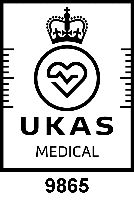 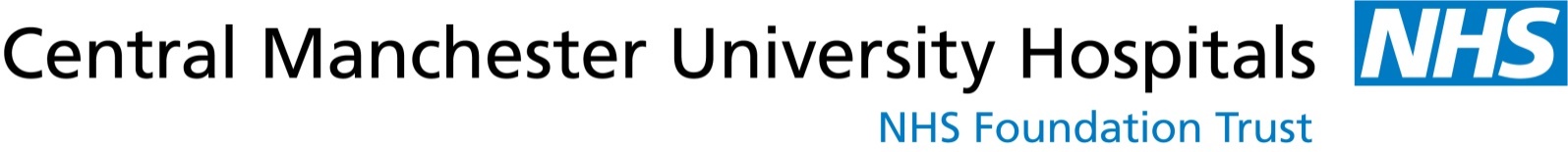 CI Code*Clinical Indication NameTest NameTest CodePlease tickM6Mucoepidermoid CarcinomaNTRK fusionsM6.2M9Thyroid Papillary Carcinoma - AdultBRAF, KRAS, NRAS, HRAS, TERT promoterM9.1RET, NTRK fusionsM9.2M10Thyroid Follicular CarcinomaKRAS, NRAS, HRASM10.1RET, NTRK  fusionsM10.2M11Poorly Differentiated/ Anaplastic Thyroid CarcinomaTP53, BRAFM11.1RET, ALK, NTRK fusionsM11.4M12Thyroid Medullary CarcinomaRETM12.1NTRK fusionsM12.2M239Thyroid Hurtle Cell Carcinoma RET, NTRK fusionsM239.1M240Non-invasive follicular thyroid neoplasm BRAF, HRAS, NRAS, KRASM240.1M13PhaeochromocytomaRETM13.1NTRK fusionsM13.2M14Adrenal Cortical CarcinomaTP53, BRAF M14.1NTRK fusionsM14.4M15Head and Neck Squamous Cell CarcinomaCDKN2A, EGFR, TP53M15.1RET, NTRK fusionsM15.2M16Adenoid Cystic CarcinomaNTRK fusionsM16.2M17Secretory CarcinomaNTRK fusionsM17.2M243Thymic CarcinomaKITM243.1All indicationsNTRK fusionsPlease state tumour type Various